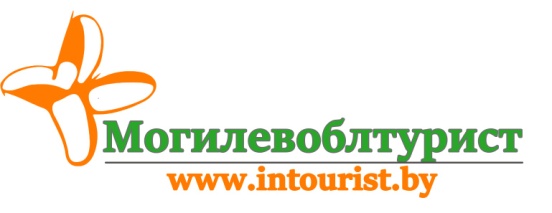 Кабардинка (Краснодарский край)Отель «Corona Palace»                         Автобусный турПрограмма тура:Проживание  в отеле «Corona Palace»	Геленджик (Краснодарский край)Гостиница  «Ашамба» (Голубая бухта)                        Автобусный турПрограмма тура:Проживание  в гостинице «Ашамба»                         Анапа (Краснодарский край)Кабардинка-курорт поселок, стоящий на берегу Цемесской бухты, по пути из Новороссийска в Геленджик. Его кварталы занимают широкую долину, плавно спускающуюся к морскому побережью.Курорт привлекает туристов  теплым и чистым морем, оборудованными пляжами, природными и историческими достопримечательностями, удобной инфраструктурой и близостью крупных черноморских городов. В Кабардинке развита индустрия развлечений. Здесь есть аквапарк, динопарк, крокодиловая ферма и т.д. А так же рестораны, бары, ночные клубы и дискотеки, не дающие заскучать тем, кто ищет веселую и шумную компанию. Из курортного поселка популярны морские прогулки на быстроходных катерах и яхтах вдоль Черноморского побережья.1 деньВыезд Могилев 3:00 кольцо мясокомбината; Гомель 5:30 остановка Баня. Транзит по территории РБ и РФ (ночной переезд).2 деньПрибытие на курорт. Размещение в номерах.2-11 деньОтдых на море, посещение экскурсий (за дополнительную плату).12  деньОсвобождение номеров до 9:00. В день выселения администрацией предоставляется камера хранения.Время  отправления с курорта  объявляет руководитель группы.13 деньПрибытие 24.00 (время ориентировочное).РасположениеОтель «Corona Palace» расположен в курортном посёлке Кабардинка, в 15 мин. ходьбы до пляжа. 
В 10 мин ходьбы расположен Центральный рынок, множество ресторанов и кафе, супермаркеты, автовокзал.Отель «Corona Palace» расположен в курортном посёлке Кабардинка, в 15 мин. ходьбы до пляжа. 
В 10 мин ходьбы расположен Центральный рынок, множество ресторанов и кафе, супермаркеты, автовокзал.Отель «Corona Palace» расположен в курортном посёлке Кабардинка, в 15 мин. ходьбы до пляжа. 
В 10 мин ходьбы расположен Центральный рынок, множество ресторанов и кафе, супермаркеты, автовокзал.Отель «Corona Palace» расположен в курортном посёлке Кабардинка, в 15 мин. ходьбы до пляжа. 
В 10 мин ходьбы расположен Центральный рынок, множество ресторанов и кафе, супермаркеты, автовокзал.Отель «Corona Palace» расположен в курортном посёлке Кабардинка, в 15 мин. ходьбы до пляжа. 
В 10 мин ходьбы расположен Центральный рынок, множество ресторанов и кафе, супермаркеты, автовокзал.Отель «Corona Palace» расположен в курортном посёлке Кабардинка, в 15 мин. ходьбы до пляжа. 
В 10 мин ходьбы расположен Центральный рынок, множество ресторанов и кафе, супермаркеты, автовокзал.Отель «Corona Palace» расположен в курортном посёлке Кабардинка, в 15 мин. ходьбы до пляжа. 
В 10 мин ходьбы расположен Центральный рынок, множество ресторанов и кафе, супермаркеты, автовокзал.Отель «Corona Palace» расположен в курортном посёлке Кабардинка, в 15 мин. ходьбы до пляжа. 
В 10 мин ходьбы расположен Центральный рынок, множество ресторанов и кафе, супермаркеты, автовокзал.ТерриторияК услугам гостей бесплатный Wi-Fi, открытый бассейн с шезлонгами, летнее кафе, барбекю, караоке. 
Стойка регистрации работает круглосуточно.К услугам гостей бесплатный Wi-Fi, открытый бассейн с шезлонгами, летнее кафе, барбекю, караоке. 
Стойка регистрации работает круглосуточно.К услугам гостей бесплатный Wi-Fi, открытый бассейн с шезлонгами, летнее кафе, барбекю, караоке. 
Стойка регистрации работает круглосуточно.К услугам гостей бесплатный Wi-Fi, открытый бассейн с шезлонгами, летнее кафе, барбекю, караоке. 
Стойка регистрации работает круглосуточно.К услугам гостей бесплатный Wi-Fi, открытый бассейн с шезлонгами, летнее кафе, барбекю, караоке. 
Стойка регистрации работает круглосуточно.К услугам гостей бесплатный Wi-Fi, открытый бассейн с шезлонгами, летнее кафе, барбекю, караоке. 
Стойка регистрации работает круглосуточно.К услугам гостей бесплатный Wi-Fi, открытый бассейн с шезлонгами, летнее кафе, барбекю, караоке. 
Стойка регистрации работает круглосуточно.К услугам гостей бесплатный Wi-Fi, открытый бассейн с шезлонгами, летнее кафе, барбекю, караоке. 
Стойка регистрации работает круглосуточно.РазмещениеГостям  предлагается размещение в 2-х- 3-х местных номерах.(возможность предоставления доп.места).Гостям  предлагается размещение в 2-х- 3-х местных номерах.(возможность предоставления доп.места).Гостям  предлагается размещение в 2-х- 3-х местных номерах.(возможность предоставления доп.места).Гостям  предлагается размещение в 2-х- 3-х местных номерах.(возможность предоставления доп.места).Гостям  предлагается размещение в 2-х- 3-х местных номерах.(возможность предоставления доп.места).Гостям  предлагается размещение в 2-х- 3-х местных номерах.(возможность предоставления доп.места).Гостям  предлагается размещение в 2-х- 3-х местных номерах.(возможность предоставления доп.места).Гостям  предлагается размещение в 2-х- 3-х местных номерах.(возможность предоставления доп.места).НомераВ номере две односпальные или одна двухспальная кровати (третье место-диван), прикроватные тумбочки, шкаф-купе с зеркалом, стол, стулья, ЖК-телевизор, холодильник, кондиционер, балкон.В ванной: душевая кабина, туалет, раковина, фен, набор полотенец, туалетные принадлежности. Смена белья раз в 5 дней.В номере две односпальные или одна двухспальная кровати (третье место-диван), прикроватные тумбочки, шкаф-купе с зеркалом, стол, стулья, ЖК-телевизор, холодильник, кондиционер, балкон.В ванной: душевая кабина, туалет, раковина, фен, набор полотенец, туалетные принадлежности. Смена белья раз в 5 дней.В номере две односпальные или одна двухспальная кровати (третье место-диван), прикроватные тумбочки, шкаф-купе с зеркалом, стол, стулья, ЖК-телевизор, холодильник, кондиционер, балкон.В ванной: душевая кабина, туалет, раковина, фен, набор полотенец, туалетные принадлежности. Смена белья раз в 5 дней.В номере две односпальные или одна двухспальная кровати (третье место-диван), прикроватные тумбочки, шкаф-купе с зеркалом, стол, стулья, ЖК-телевизор, холодильник, кондиционер, балкон.В ванной: душевая кабина, туалет, раковина, фен, набор полотенец, туалетные принадлежности. Смена белья раз в 5 дней.В номере две односпальные или одна двухспальная кровати (третье место-диван), прикроватные тумбочки, шкаф-купе с зеркалом, стол, стулья, ЖК-телевизор, холодильник, кондиционер, балкон.В ванной: душевая кабина, туалет, раковина, фен, набор полотенец, туалетные принадлежности. Смена белья раз в 5 дней.В номере две односпальные или одна двухспальная кровати (третье место-диван), прикроватные тумбочки, шкаф-купе с зеркалом, стол, стулья, ЖК-телевизор, холодильник, кондиционер, балкон.В ванной: душевая кабина, туалет, раковина, фен, набор полотенец, туалетные принадлежности. Смена белья раз в 5 дней.В номере две односпальные или одна двухспальная кровати (третье место-диван), прикроватные тумбочки, шкаф-купе с зеркалом, стол, стулья, ЖК-телевизор, холодильник, кондиционер, балкон.В ванной: душевая кабина, туалет, раковина, фен, набор полотенец, туалетные принадлежности. Смена белья раз в 5 дней.В номере две односпальные или одна двухспальная кровати (третье место-диван), прикроватные тумбочки, шкаф-купе с зеркалом, стол, стулья, ЖК-телевизор, холодильник, кондиционер, балкон.В ванной: душевая кабина, туалет, раковина, фен, набор полотенец, туалетные принадлежности. Смена белья раз в 5 дней.ПляжВ 15 минутах ходьбы от галечного пляжаВ 15 минутах ходьбы от галечного пляжаВ 15 минутах ходьбы от галечного пляжаВ 15 минутах ходьбы от галечного пляжаВ 15 минутах ходьбы от галечного пляжаВ 15 минутах ходьбы от галечного пляжаВ 15 минутах ходьбы от галечного пляжаВ 15 минутах ходьбы от галечного пляжаПитаниеЗавтрак, обед, ужин (за дополнительную плату по меню).Завтрак, обед, ужин (за дополнительную плату по меню).Завтрак, обед, ужин (за дополнительную плату по меню).Завтрак, обед, ужин (за дополнительную плату по меню).Завтрак, обед, ужин (за дополнительную плату по меню).Завтрак, обед, ужин (за дополнительную плату по меню).Завтрак, обед, ужин (за дополнительную плату по меню).Завтрак, обед, ужин (за дополнительную плату по меню).Цены раннего бронирования действительны до 29 февраля 2020г.!!!    Цены на указаны на одного человека в USD*Цены раннего бронирования действительны до 29 февраля 2020г.!!!    Цены на указаны на одного человека в USD*Цены раннего бронирования действительны до 29 февраля 2020г.!!!    Цены на указаны на одного человека в USD*Цены раннего бронирования действительны до 29 февраля 2020г.!!!    Цены на указаны на одного человека в USD*Цены раннего бронирования действительны до 29 февраля 2020г.!!!    Цены на указаны на одного человека в USD*Цены раннего бронирования действительны до 29 февраля 2020г.!!!    Цены на указаны на одного человека в USD*Цены раннего бронирования действительны до 29 февраля 2020г.!!!    Цены на указаны на одного человека в USD*Цены раннего бронирования действительны до 29 февраля 2020г.!!!    Цены на указаны на одного человека в USD*Цены раннего бронирования действительны до 29 февраля 2020г.!!!    Цены на указаны на одного человека в USD*Дата выезданочиПроживание в -2-х местном номереПроживание в -2-х местном номереПроживание в -2-х местном номереПроживание в -3-х местном номереПроживание в -3-х местном номереДоп. МестоДети до 5 летДата выезданочиВзрослыеДети до 12 лет  на основном местеДети до 12 лет  на основном местеВзрослыеДети до 12 лет  на основном местеДоп. МестоДети до 5 лет05.06(06.60-16.06)17.06102202102102001901559510.06(11.06-21.06)22.061023022022021520516010015.06(16.06-26.06)27.061024523523522521516511020.06(21.06-01.07)02.071025024024023522516511025.06(26.06-06.07)07.071025524524525024017511030.06(01.07-11.07)12.071027526526526025017511005.07(06.07-16.07)17.071027526526526025017511010.07(11.07-21.07)22.071027526526526025017511015.07(16.07-26.07)27.071027526526526025017511020.07(21.07-31.08)01.081027526526526025017511025.07(26.07-05.08)06.081027526526526025017511030.07(31.07-10.08)11.081027526526526025017511004.08(05.08-15.08)16.081027526526526025017511009.08(10.08-20.08)21.081027526526526025017511014.08(15.08-25.08)26.081027526526526025017511024.08(25.08-04.09)05.091025524524525024016510003.09(04.09-14.09)15.091024523523523522516595Доплата за одноместное размещение:  165 USDДоплата за одноместное размещение:  165 USDДоплата за одноместное размещение:  165 USDДоплата за одноместное размещение:  165 USDДоплата за одноместное размещение:  165 USDДоплата за одноместное размещение:  165 USDДоплата за одноместное размещение:  165 USDДоплата за одноместное размещение:  165 USDДоплата за одноместное размещение:  165 USDВ стоимость входит:В стоимость входит:В стоимость входит:В стоимость входит:Дополнительно оплачивается:Дополнительно оплачивается:Дополнительно оплачивается:Дополнительно оплачивается:Дополнительно оплачивается:- проезд автобусом туристического класса;-сопровождение группы по территории РБ и РФ;- проживание в отеле «Corona Palace» 11 дней/10 ночей; -пользование бассейном;- информационно-консультативная услуга по подбору тура.- проезд автобусом туристического класса;-сопровождение группы по территории РБ и РФ;- проживание в отеле «Corona Palace» 11 дней/10 ночей; -пользование бассейном;- информационно-консультативная услуга по подбору тура.- проезд автобусом туристического класса;-сопровождение группы по территории РБ и РФ;- проживание в отеле «Corona Palace» 11 дней/10 ночей; -пользование бассейном;- информационно-консультативная услуга по подбору тура.- проезд автобусом туристического класса;-сопровождение группы по территории РБ и РФ;- проживание в отеле «Corona Palace» 11 дней/10 ночей; -пользование бассейном;- информационно-консультативная услуга по подбору тура.- туристическая услуга – 50 рублей (оплачивается при заключении договора) - медицинская страховка (по желанию, оформляется самостоятельно)-экскурсии, личные расходы- туристическая услуга – 50 рублей (оплачивается при заключении договора) - медицинская страховка (по желанию, оформляется самостоятельно)-экскурсии, личные расходы- туристическая услуга – 50 рублей (оплачивается при заключении договора) - медицинская страховка (по желанию, оформляется самостоятельно)-экскурсии, личные расходы- туристическая услуга – 50 рублей (оплачивается при заключении договора) - медицинская страховка (по желанию, оформляется самостоятельно)-экскурсии, личные расходы- туристическая услуга – 50 рублей (оплачивается при заключении договора) - медицинская страховка (по желанию, оформляется самостоятельно)-экскурсии, личные расходыГеленджик один из самых популярных Черноморских курортов России, лежит на берегу редкой по красоте Геленджикской бухты, окаймленной живописными Кавказскими горами. «Геленджик» в переводе с тюркского означает «Белая невеста». С вершины Маркхотского хребта приятно любоваться этим причерноморским городом - курортом с корпусами современных здравниц, красивыми улицами, обсаженными пицундской сосной. В любое время года он кажется белым цветком, распустившимся на берегу бухты среди свежей зелени.Голубая Бухта - это микрорайон Геленджика, расположенный в северной части Тонкого мыса у подножия хребта Туапхат. Пляж Голубой бухты широкий, галечный, а у самой воды - песок. Вода прозрачная, голубоватая, от нее и название Голубая бухта. Реликтовая растительность, отвесные белые скалы, удивительные дикие пляжи, лазурные воды Черного моря - всё это делает отдых в Голубой бухте незабываемым. Досуг свой также можно разнообразить морскими прогулками, рыбалкой в открытом море, джиппингом и экскурсиями.1 деньВыезд: Могилев 3-00 кольцо мясокомбината. Гомель  5-30 остановка Баня. Транзит по территории РБ и РФ (ночной переезд).2 деньПрибытие на курорт. Размещение в номерах.2-11 деньОтдых на море, посещение экскурсий (за дополнительную плату).12 деньОсвобождение номеров до 09.00. В день выселения предоставляется камера хранения. Время  отправления с курорта  объявляет руководитель группы.13 деньПрибытие 24.00 (время ориентировочное).РасположениеГостиница Ашамба - постройки  2015 года, расположена в районе Голубой бухты. До пляжа 5-7 минут. В шаговой доступности продуктовые магазины, столовая, аптека, почта, отделение сбербанка. До центра Геленджика 15-20 минут.Гостиница Ашамба - постройки  2015 года, расположена в районе Голубой бухты. До пляжа 5-7 минут. В шаговой доступности продуктовые магазины, столовая, аптека, почта, отделение сбербанка. До центра Геленджика 15-20 минут.Гостиница Ашамба - постройки  2015 года, расположена в районе Голубой бухты. До пляжа 5-7 минут. В шаговой доступности продуктовые магазины, столовая, аптека, почта, отделение сбербанка. До центра Геленджика 15-20 минут.Гостиница Ашамба - постройки  2015 года, расположена в районе Голубой бухты. До пляжа 5-7 минут. В шаговой доступности продуктовые магазины, столовая, аптека, почта, отделение сбербанка. До центра Геленджика 15-20 минут.Гостиница Ашамба - постройки  2015 года, расположена в районе Голубой бухты. До пляжа 5-7 минут. В шаговой доступности продуктовые магазины, столовая, аптека, почта, отделение сбербанка. До центра Геленджика 15-20 минут.Гостиница Ашамба - постройки  2015 года, расположена в районе Голубой бухты. До пляжа 5-7 минут. В шаговой доступности продуктовые магазины, столовая, аптека, почта, отделение сбербанка. До центра Геленджика 15-20 минут.Гостиница Ашамба - постройки  2015 года, расположена в районе Голубой бухты. До пляжа 5-7 минут. В шаговой доступности продуктовые магазины, столовая, аптека, почта, отделение сбербанка. До центра Геленджика 15-20 минут.Гостиница Ашамба - постройки  2015 года, расположена в районе Голубой бухты. До пляжа 5-7 минут. В шаговой доступности продуктовые магазины, столовая, аптека, почта, отделение сбербанка. До центра Геленджика 15-20 минут.Гостиница Ашамба - постройки  2015 года, расположена в районе Голубой бухты. До пляжа 5-7 минут. В шаговой доступности продуктовые магазины, столовая, аптека, почта, отделение сбербанка. До центра Геленджика 15-20 минут.ТерриторияЛетнее кафе, детская площадка, батут, велосипеды, пинг-понг. Бассейн с шезлонгами и зонтиками.Летнее кафе, детская площадка, батут, велосипеды, пинг-понг. Бассейн с шезлонгами и зонтиками.Летнее кафе, детская площадка, батут, велосипеды, пинг-понг. Бассейн с шезлонгами и зонтиками.Летнее кафе, детская площадка, батут, велосипеды, пинг-понг. Бассейн с шезлонгами и зонтиками.Летнее кафе, детская площадка, батут, велосипеды, пинг-понг. Бассейн с шезлонгами и зонтиками.Летнее кафе, детская площадка, батут, велосипеды, пинг-понг. Бассейн с шезлонгами и зонтиками.Летнее кафе, детская площадка, батут, велосипеды, пинг-понг. Бассейн с шезлонгами и зонтиками.Летнее кафе, детская площадка, батут, велосипеды, пинг-понг. Бассейн с шезлонгами и зонтиками.Летнее кафе, детская площадка, батут, велосипеды, пинг-понг. Бассейн с шезлонгами и зонтиками.РазмещениеПроживание в однокомнатных 2-х местных номерах со всеми удобствами. Возможность предоставления доп. места (еврораскладушка).  Проживание в двухкомнатных 3-4-х местных номерах со всеми удобствами.Проживание в однокомнатных 2-х местных номерах со всеми удобствами. Возможность предоставления доп. места (еврораскладушка).  Проживание в двухкомнатных 3-4-х местных номерах со всеми удобствами.Проживание в однокомнатных 2-х местных номерах со всеми удобствами. Возможность предоставления доп. места (еврораскладушка).  Проживание в двухкомнатных 3-4-х местных номерах со всеми удобствами.Проживание в однокомнатных 2-х местных номерах со всеми удобствами. Возможность предоставления доп. места (еврораскладушка).  Проживание в двухкомнатных 3-4-х местных номерах со всеми удобствами.Проживание в однокомнатных 2-х местных номерах со всеми удобствами. Возможность предоставления доп. места (еврораскладушка).  Проживание в двухкомнатных 3-4-х местных номерах со всеми удобствами.Проживание в однокомнатных 2-х местных номерах со всеми удобствами. Возможность предоставления доп. места (еврораскладушка).  Проживание в двухкомнатных 3-4-х местных номерах со всеми удобствами.Проживание в однокомнатных 2-х местных номерах со всеми удобствами. Возможность предоставления доп. места (еврораскладушка).  Проживание в двухкомнатных 3-4-х местных номерах со всеми удобствами.Проживание в однокомнатных 2-х местных номерах со всеми удобствами. Возможность предоставления доп. места (еврораскладушка).  Проживание в двухкомнатных 3-4-х местных номерах со всеми удобствами.Проживание в однокомнатных 2-х местных номерах со всеми удобствами. Возможность предоставления доп. места (еврораскладушка).  Проживание в двухкомнатных 3-4-х местных номерах со всеми удобствами.НомераВ 2-х местных номерах: две односпальные или одна двухспальная кровати, прикроватные тумбочки, платяной шкаф, стол, стулья, душ,туалет, умывальник, ЖК-телевизор, холодильник, кондиционер. Балкон или терасса.В двухкомнатных  3-4-х местных номерах:  двухспальная кровать, прикроватные тумбочки, платяной шкаф, рабочий стол, двухспальный раскладной диван, вешалка для одежды, душ, туалет, умывальник, ЖК-телевизор, холодильник, кондиционер. Балкон или терасса.В 2-х местных номерах: две односпальные или одна двухспальная кровати, прикроватные тумбочки, платяной шкаф, стол, стулья, душ,туалет, умывальник, ЖК-телевизор, холодильник, кондиционер. Балкон или терасса.В двухкомнатных  3-4-х местных номерах:  двухспальная кровать, прикроватные тумбочки, платяной шкаф, рабочий стол, двухспальный раскладной диван, вешалка для одежды, душ, туалет, умывальник, ЖК-телевизор, холодильник, кондиционер. Балкон или терасса.В 2-х местных номерах: две односпальные или одна двухспальная кровати, прикроватные тумбочки, платяной шкаф, стол, стулья, душ,туалет, умывальник, ЖК-телевизор, холодильник, кондиционер. Балкон или терасса.В двухкомнатных  3-4-х местных номерах:  двухспальная кровать, прикроватные тумбочки, платяной шкаф, рабочий стол, двухспальный раскладной диван, вешалка для одежды, душ, туалет, умывальник, ЖК-телевизор, холодильник, кондиционер. Балкон или терасса.В 2-х местных номерах: две односпальные или одна двухспальная кровати, прикроватные тумбочки, платяной шкаф, стол, стулья, душ,туалет, умывальник, ЖК-телевизор, холодильник, кондиционер. Балкон или терасса.В двухкомнатных  3-4-х местных номерах:  двухспальная кровать, прикроватные тумбочки, платяной шкаф, рабочий стол, двухспальный раскладной диван, вешалка для одежды, душ, туалет, умывальник, ЖК-телевизор, холодильник, кондиционер. Балкон или терасса.В 2-х местных номерах: две односпальные или одна двухспальная кровати, прикроватные тумбочки, платяной шкаф, стол, стулья, душ,туалет, умывальник, ЖК-телевизор, холодильник, кондиционер. Балкон или терасса.В двухкомнатных  3-4-х местных номерах:  двухспальная кровать, прикроватные тумбочки, платяной шкаф, рабочий стол, двухспальный раскладной диван, вешалка для одежды, душ, туалет, умывальник, ЖК-телевизор, холодильник, кондиционер. Балкон или терасса.В 2-х местных номерах: две односпальные или одна двухспальная кровати, прикроватные тумбочки, платяной шкаф, стол, стулья, душ,туалет, умывальник, ЖК-телевизор, холодильник, кондиционер. Балкон или терасса.В двухкомнатных  3-4-х местных номерах:  двухспальная кровать, прикроватные тумбочки, платяной шкаф, рабочий стол, двухспальный раскладной диван, вешалка для одежды, душ, туалет, умывальник, ЖК-телевизор, холодильник, кондиционер. Балкон или терасса.В 2-х местных номерах: две односпальные или одна двухспальная кровати, прикроватные тумбочки, платяной шкаф, стол, стулья, душ,туалет, умывальник, ЖК-телевизор, холодильник, кондиционер. Балкон или терасса.В двухкомнатных  3-4-х местных номерах:  двухспальная кровать, прикроватные тумбочки, платяной шкаф, рабочий стол, двухспальный раскладной диван, вешалка для одежды, душ, туалет, умывальник, ЖК-телевизор, холодильник, кондиционер. Балкон или терасса.В 2-х местных номерах: две односпальные или одна двухспальная кровати, прикроватные тумбочки, платяной шкаф, стол, стулья, душ,туалет, умывальник, ЖК-телевизор, холодильник, кондиционер. Балкон или терасса.В двухкомнатных  3-4-х местных номерах:  двухспальная кровать, прикроватные тумбочки, платяной шкаф, рабочий стол, двухспальный раскладной диван, вешалка для одежды, душ, туалет, умывальник, ЖК-телевизор, холодильник, кондиционер. Балкон или терасса.В 2-х местных номерах: две односпальные или одна двухспальная кровати, прикроватные тумбочки, платяной шкаф, стол, стулья, душ,туалет, умывальник, ЖК-телевизор, холодильник, кондиционер. Балкон или терасса.В двухкомнатных  3-4-х местных номерах:  двухспальная кровать, прикроватные тумбочки, платяной шкаф, рабочий стол, двухспальный раскладной диван, вешалка для одежды, душ, туалет, умывальник, ЖК-телевизор, холодильник, кондиционер. Балкон или терасса.ПляжВ  5 минутах ходьбы от широкого галечного пляжа.В  5 минутах ходьбы от широкого галечного пляжа.В  5 минутах ходьбы от широкого галечного пляжа.В  5 минутах ходьбы от широкого галечного пляжа.В  5 минутах ходьбы от широкого галечного пляжа.В  5 минутах ходьбы от широкого галечного пляжа.В  5 минутах ходьбы от широкого галечного пляжа.В  5 минутах ходьбы от широкого галечного пляжа.В  5 минутах ходьбы от широкого галечного пляжа.ПитаниеЗавтрак, обед, ужин (за дополнительную плату ). Завтрак, обед, ужин (за дополнительную плату ). Завтрак, обед, ужин (за дополнительную плату ). Завтрак, обед, ужин (за дополнительную плату ). Завтрак, обед, ужин (за дополнительную плату ). Завтрак, обед, ужин (за дополнительную плату ). Завтрак, обед, ужин (за дополнительную плату ). Завтрак, обед, ужин (за дополнительную плату ). Завтрак, обед, ужин (за дополнительную плату ).                                                         Цены раннего бронирования действительны до 29 февраля 2020г.!!!    Цены на указаны на одного человека в USD*                                                        Цены раннего бронирования действительны до 29 февраля 2020г.!!!    Цены на указаны на одного человека в USD*                                                        Цены раннего бронирования действительны до 29 февраля 2020г.!!!    Цены на указаны на одного человека в USD*                                                        Цены раннего бронирования действительны до 29 февраля 2020г.!!!    Цены на указаны на одного человека в USD*                                                        Цены раннего бронирования действительны до 29 февраля 2020г.!!!    Цены на указаны на одного человека в USD*                                                        Цены раннего бронирования действительны до 29 февраля 2020г.!!!    Цены на указаны на одного человека в USD*                                                        Цены раннего бронирования действительны до 29 февраля 2020г.!!!    Цены на указаны на одного человека в USD*                                                        Цены раннего бронирования действительны до 29 февраля 2020г.!!!    Цены на указаны на одного человека в USD*                                                        Цены раннего бронирования действительны до 29 февраля 2020г.!!!    Цены на указаны на одного человека в USD*                                                        Цены раннего бронирования действительны до 29 февраля 2020г.!!!    Цены на указаны на одного человека в USD*Даты тураДаты тураночиПроживание в 2-х местном номереПроживание в 2-х местном номереПроживание в 2-х местном номереДоп. МестоПроживание в двухкомнатном3-4 х местном номереПроживание в двухкомнатном3-4 х местном номереДети без местадо 5 летДаты тураДаты тураночиВзрослыйДети до 12 лет  на основном местеДети до 12 лет  на основном местеДоп. МестоВзрослыйДети до 12 лет на основном местеДети без местадо 5 лет05.06(06.06-16.06)17.0605.06(06.06-16.06)17.061019519019017521020011010.06(11.06-21.06)22.0610.06(11.06-21.06)22.061020019519518522021011015.06(16.06-26.06)27.0615.06(16.06-26.06)27.061021520520519523022012020.06(21.06-01.07)02.0720.06(21.06-01.07)02.071022521521519524023012025.06(26.06-06.07)07.0725.06(26.06-06.07)07.071023522022019525524513030.06(01.07-11.07)12.0730.06(01.07-11.07)12.071024023023019526025013005.07(06.07-16.07)17.0705.07(06.07-16.07)17.071024523523519526525513010.07(11.07-21.07)22.0710.07(11.07-21.07)22.071025524524519527526513015.07(16.07-26.07)27.0715.07(16.07-26.07)27.071025524524519527526513020.07(21.07-31.07)01.0820.07(21.07-31.07)01.081025524524519527526513025.07(26.07-05.08)06.0825.07(26.07-05.08)06.081025524524519527526513030.07(31.07-10.08)11.0830.07(31.07-10.08)11.081025524524519527526513004.08(05.08-15.08)16.0804.08(05.08-15.08)16.081025524524519527526513009.08(10.08-20.08)21.0809.08(10.08-20.08)21.081025524524519527526513014.08(15.08-25.08)26.0814.08(15.08-25.08)26.081025524524519527526513024.08(25.08-04.09)05.0924.08(25.08-04.09)05.091023522522518526525512003.09(04.09-14.09)15.0903.09(04.09-14.09)15.0910220210210175235225110Доплата за одноместное размещение: 140 USDДоплата за одноместное размещение: 140 USDДоплата за одноместное размещение: 140 USDДоплата за одноместное размещение: 140 USDДоплата за одноместное размещение: 140 USDДоплата за одноместное размещение: 140 USDДоплата за одноместное размещение: 140 USDДоплата за одноместное размещение: 140 USDДоплата за одноместное размещение: 140 USDДоплата за одноместное размещение: 140 USDВ стоимость входит:В стоимость входит:В стоимость входит:В стоимость входит:В стоимость входит:Дополнительно оплачивается:Дополнительно оплачивается:Дополнительно оплачивается:Дополнительно оплачивается:Дополнительно оплачивается:- проезд автобусом туристического класса;-сопровождение группы по территории РБ и РФ;- проживание в гостинице «Ашамба» 11 дней/10 ночей; -пользование бассейном;- информационно-консультативная услуга по подбору тура.- проезд автобусом туристического класса;-сопровождение группы по территории РБ и РФ;- проживание в гостинице «Ашамба» 11 дней/10 ночей; -пользование бассейном;- информационно-консультативная услуга по подбору тура.- проезд автобусом туристического класса;-сопровождение группы по территории РБ и РФ;- проживание в гостинице «Ашамба» 11 дней/10 ночей; -пользование бассейном;- информационно-консультативная услуга по подбору тура.- проезд автобусом туристического класса;-сопровождение группы по территории РБ и РФ;- проживание в гостинице «Ашамба» 11 дней/10 ночей; -пользование бассейном;- информационно-консультативная услуга по подбору тура.- проезд автобусом туристического класса;-сопровождение группы по территории РБ и РФ;- проживание в гостинице «Ашамба» 11 дней/10 ночей; -пользование бассейном;- информационно-консультативная услуга по подбору тура.- туристическая услуга – 50 рублей (оплачивается при заключении договора) - медицинская страховка (по желанию, оформляется самостоятельно)-экскурсии, личные расходы- туристическая услуга – 50 рублей (оплачивается при заключении договора) - медицинская страховка (по желанию, оформляется самостоятельно)-экскурсии, личные расходы- туристическая услуга – 50 рублей (оплачивается при заключении договора) - медицинская страховка (по желанию, оформляется самостоятельно)-экскурсии, личные расходы- туристическая услуга – 50 рублей (оплачивается при заключении договора) - медицинская страховка (по желанию, оформляется самостоятельно)-экскурсии, личные расходы- туристическая услуга – 50 рублей (оплачивается при заключении договора) - медицинская страховка (по желанию, оформляется самостоятельно)-экскурсии, личные расходы                                                                                    Пансионат «Агата»                                                                Автобусный тур                                                                                    Пансионат «Агата»                                                                Автобусный тур                                                                                    Пансионат «Агата»                                                                Автобусный тур                                                                                    Пансионат «Агата»                                                                Автобусный тур                                                                                    Пансионат «Агата»                                                                Автобусный тур                                                                                    Пансионат «Агата»                                                                Автобусный тур                                                                                    Пансионат «Агата»                                                                Автобусный тур                                                                                    Пансионат «Агата»                                                                Автобусный тур                                                                                    Пансионат «Агата»                                                                Автобусный тур                                                                                    Пансионат «Агата»                                                                Автобусный турАнапа – уникальный курорт, который природа одарила щедро: чистое море, десятки километров песчаных пляжей с дюнами, галечные пляжи в долинах кавказских предгорий, минеральные воды для питья и наружного применения, иловые сульфидные и вулканические грязи, лечебные сорта столового винограда, превосходные виноградные вина. Анапа – уникальный курорт, который природа одарила щедро: чистое море, десятки километров песчаных пляжей с дюнами, галечные пляжи в долинах кавказских предгорий, минеральные воды для питья и наружного применения, иловые сульфидные и вулканические грязи, лечебные сорта столового винограда, превосходные виноградные вина. Анапа – уникальный курорт, который природа одарила щедро: чистое море, десятки километров песчаных пляжей с дюнами, галечные пляжи в долинах кавказских предгорий, минеральные воды для питья и наружного применения, иловые сульфидные и вулканические грязи, лечебные сорта столового винограда, превосходные виноградные вина. Анапа – уникальный курорт, который природа одарила щедро: чистое море, десятки километров песчаных пляжей с дюнами, галечные пляжи в долинах кавказских предгорий, минеральные воды для питья и наружного применения, иловые сульфидные и вулканические грязи, лечебные сорта столового винограда, превосходные виноградные вина. Анапа – уникальный курорт, который природа одарила щедро: чистое море, десятки километров песчаных пляжей с дюнами, галечные пляжи в долинах кавказских предгорий, минеральные воды для питья и наружного применения, иловые сульфидные и вулканические грязи, лечебные сорта столового винограда, превосходные виноградные вина. Анапа – уникальный курорт, который природа одарила щедро: чистое море, десятки километров песчаных пляжей с дюнами, галечные пляжи в долинах кавказских предгорий, минеральные воды для питья и наружного применения, иловые сульфидные и вулканические грязи, лечебные сорта столового винограда, превосходные виноградные вина. Анапа – уникальный курорт, который природа одарила щедро: чистое море, десятки километров песчаных пляжей с дюнами, галечные пляжи в долинах кавказских предгорий, минеральные воды для питья и наружного применения, иловые сульфидные и вулканические грязи, лечебные сорта столового винограда, превосходные виноградные вина. Анапа – уникальный курорт, который природа одарила щедро: чистое море, десятки километров песчаных пляжей с дюнами, галечные пляжи в долинах кавказских предгорий, минеральные воды для питья и наружного применения, иловые сульфидные и вулканические грязи, лечебные сорта столового винограда, превосходные виноградные вина. Анапа – уникальный курорт, который природа одарила щедро: чистое море, десятки километров песчаных пляжей с дюнами, галечные пляжи в долинах кавказских предгорий, минеральные воды для питья и наружного применения, иловые сульфидные и вулканические грязи, лечебные сорта столового винограда, превосходные виноградные вина. Анапа – уникальный курорт, который природа одарила щедро: чистое море, десятки километров песчаных пляжей с дюнами, галечные пляжи в долинах кавказских предгорий, минеральные воды для питья и наружного применения, иловые сульфидные и вулканические грязи, лечебные сорта столового винограда, превосходные виноградные вина. Витязево –  курортный поселок в составе города Анапа, один из наиболее крупных и популярных туристских центров Черноморского побережья Краснодарского края. Витязево  –  настоящий пляжный рай. Первоклассные песчаные пляжи здесь безграничны: куда ни глянь – нет конца и края этим великолепным бархатным пляжам. Пологий удобный рельеф, очень теплое неглубокое море, мягкий и сухой средиземноморский климат сделали этот курортный поселок очень популярным местом отдыха. Большинство населения поселка – греки.Витязево –  курортный поселок в составе города Анапа, один из наиболее крупных и популярных туристских центров Черноморского побережья Краснодарского края. Витязево  –  настоящий пляжный рай. Первоклассные песчаные пляжи здесь безграничны: куда ни глянь – нет конца и края этим великолепным бархатным пляжам. Пологий удобный рельеф, очень теплое неглубокое море, мягкий и сухой средиземноморский климат сделали этот курортный поселок очень популярным местом отдыха. Большинство населения поселка – греки.Витязево –  курортный поселок в составе города Анапа, один из наиболее крупных и популярных туристских центров Черноморского побережья Краснодарского края. Витязево  –  настоящий пляжный рай. Первоклассные песчаные пляжи здесь безграничны: куда ни глянь – нет конца и края этим великолепным бархатным пляжам. Пологий удобный рельеф, очень теплое неглубокое море, мягкий и сухой средиземноморский климат сделали этот курортный поселок очень популярным местом отдыха. Большинство населения поселка – греки.Витязево –  курортный поселок в составе города Анапа, один из наиболее крупных и популярных туристских центров Черноморского побережья Краснодарского края. Витязево  –  настоящий пляжный рай. Первоклассные песчаные пляжи здесь безграничны: куда ни глянь – нет конца и края этим великолепным бархатным пляжам. Пологий удобный рельеф, очень теплое неглубокое море, мягкий и сухой средиземноморский климат сделали этот курортный поселок очень популярным местом отдыха. Большинство населения поселка – греки.Витязево –  курортный поселок в составе города Анапа, один из наиболее крупных и популярных туристских центров Черноморского побережья Краснодарского края. Витязево  –  настоящий пляжный рай. Первоклассные песчаные пляжи здесь безграничны: куда ни глянь – нет конца и края этим великолепным бархатным пляжам. Пологий удобный рельеф, очень теплое неглубокое море, мягкий и сухой средиземноморский климат сделали этот курортный поселок очень популярным местом отдыха. Большинство населения поселка – греки.Витязево –  курортный поселок в составе города Анапа, один из наиболее крупных и популярных туристских центров Черноморского побережья Краснодарского края. Витязево  –  настоящий пляжный рай. Первоклассные песчаные пляжи здесь безграничны: куда ни глянь – нет конца и края этим великолепным бархатным пляжам. Пологий удобный рельеф, очень теплое неглубокое море, мягкий и сухой средиземноморский климат сделали этот курортный поселок очень популярным местом отдыха. Большинство населения поселка – греки.Витязево –  курортный поселок в составе города Анапа, один из наиболее крупных и популярных туристских центров Черноморского побережья Краснодарского края. Витязево  –  настоящий пляжный рай. Первоклассные песчаные пляжи здесь безграничны: куда ни глянь – нет конца и края этим великолепным бархатным пляжам. Пологий удобный рельеф, очень теплое неглубокое море, мягкий и сухой средиземноморский климат сделали этот курортный поселок очень популярным местом отдыха. Большинство населения поселка – греки.Витязево –  курортный поселок в составе города Анапа, один из наиболее крупных и популярных туристских центров Черноморского побережья Краснодарского края. Витязево  –  настоящий пляжный рай. Первоклассные песчаные пляжи здесь безграничны: куда ни глянь – нет конца и края этим великолепным бархатным пляжам. Пологий удобный рельеф, очень теплое неглубокое море, мягкий и сухой средиземноморский климат сделали этот курортный поселок очень популярным местом отдыха. Большинство населения поселка – греки.Витязево –  курортный поселок в составе города Анапа, один из наиболее крупных и популярных туристских центров Черноморского побережья Краснодарского края. Витязево  –  настоящий пляжный рай. Первоклассные песчаные пляжи здесь безграничны: куда ни глянь – нет конца и края этим великолепным бархатным пляжам. Пологий удобный рельеф, очень теплое неглубокое море, мягкий и сухой средиземноморский климат сделали этот курортный поселок очень популярным местом отдыха. Большинство населения поселка – греки.Витязево –  курортный поселок в составе города Анапа, один из наиболее крупных и популярных туристских центров Черноморского побережья Краснодарского края. Витязево  –  настоящий пляжный рай. Первоклассные песчаные пляжи здесь безграничны: куда ни глянь – нет конца и края этим великолепным бархатным пляжам. Пологий удобный рельеф, очень теплое неглубокое море, мягкий и сухой средиземноморский климат сделали этот курортный поселок очень популярным местом отдыха. Большинство населения поселка – греки.Программа тура:Программа тура:Программа тура:Программа тура:Программа тура:Программа тура:Программа тура:Программа тура:Программа тура:Программа тура:1 день1 деньВыезд: Могилев 3-00 кольцо мясокомбината. Гомель  5-30 остановка Баня. Транзит по территории РБ и РФ (ночной переезд).Выезд: Могилев 3-00 кольцо мясокомбината. Гомель  5-30 остановка Баня. Транзит по территории РБ и РФ (ночной переезд).Выезд: Могилев 3-00 кольцо мясокомбината. Гомель  5-30 остановка Баня. Транзит по территории РБ и РФ (ночной переезд).Выезд: Могилев 3-00 кольцо мясокомбината. Гомель  5-30 остановка Баня. Транзит по территории РБ и РФ (ночной переезд).Выезд: Могилев 3-00 кольцо мясокомбината. Гомель  5-30 остановка Баня. Транзит по территории РБ и РФ (ночной переезд).Выезд: Могилев 3-00 кольцо мясокомбината. Гомель  5-30 остановка Баня. Транзит по территории РБ и РФ (ночной переезд).Выезд: Могилев 3-00 кольцо мясокомбината. Гомель  5-30 остановка Баня. Транзит по территории РБ и РФ (ночной переезд).Выезд: Могилев 3-00 кольцо мясокомбината. Гомель  5-30 остановка Баня. Транзит по территории РБ и РФ (ночной переезд).2 день2 деньПрибытие на курорт. Размещение в номерах .Прибытие на курорт. Размещение в номерах .Прибытие на курорт. Размещение в номерах .Прибытие на курорт. Размещение в номерах .Прибытие на курорт. Размещение в номерах .Прибытие на курорт. Размещение в номерах .Прибытие на курорт. Размещение в номерах .Прибытие на курорт. Размещение в номерах .2-11 день2-11 деньОтдых на море, посещение экскурсий (за дополнительную плату).Отдых на море, посещение экскурсий (за дополнительную плату).Отдых на море, посещение экскурсий (за дополнительную плату).Отдых на море, посещение экскурсий (за дополнительную плату).Отдых на море, посещение экскурсий (за дополнительную плату).Отдых на море, посещение экскурсий (за дополнительную плату).Отдых на море, посещение экскурсий (за дополнительную плату).Отдых на море, посещение экскурсий (за дополнительную плату).12 день12 деньОсвобождение номеров до 09.00.В день выселения предоставляется камера хранения. Время  отправления с курорта  объявляет руководитель группы. Ночной переезд.Освобождение номеров до 09.00.В день выселения предоставляется камера хранения. Время  отправления с курорта  объявляет руководитель группы. Ночной переезд.Освобождение номеров до 09.00.В день выселения предоставляется камера хранения. Время  отправления с курорта  объявляет руководитель группы. Ночной переезд.Освобождение номеров до 09.00.В день выселения предоставляется камера хранения. Время  отправления с курорта  объявляет руководитель группы. Ночной переезд.Освобождение номеров до 09.00.В день выселения предоставляется камера хранения. Время  отправления с курорта  объявляет руководитель группы. Ночной переезд.Освобождение номеров до 09.00.В день выселения предоставляется камера хранения. Время  отправления с курорта  объявляет руководитель группы. Ночной переезд.Освобождение номеров до 09.00.В день выселения предоставляется камера хранения. Время  отправления с курорта  объявляет руководитель группы. Ночной переезд.Освобождение номеров до 09.00.В день выселения предоставляется камера хранения. Время  отправления с курорта  объявляет руководитель группы. Ночной переезд.13 день13 деньПрибытие 24.00 (время ориентировочное).Прибытие 24.00 (время ориентировочное).Прибытие 24.00 (время ориентировочное).Прибытие 24.00 (время ориентировочное).Прибытие 24.00 (время ориентировочное).Прибытие 24.00 (время ориентировочное).Прибытие 24.00 (время ориентировочное).Прибытие 24.00 (время ориентировочное).Проживание пансионат "Агата"Проживание пансионат "Агата"Проживание пансионат "Агата"Проживание пансионат "Агата"Проживание пансионат "Агата"Проживание пансионат "Агата"Проживание пансионат "Агата"Проживание пансионат "Агата"Проживание пансионат "Агата"Проживание пансионат "Агата"РасположениеПансионат «Агата» находится в курортной зоне г. Анапа, в районе посёлка Витязево, в 400 метрах от моря с песчаным кварцевым пляжем. Пансионат «Агата» расположен на охраняемой благоустроенной территории с большим массивом зеленых насаждений, розариями, хвойными деревьями, фонтанами, специально отведенными и оборудованными местами для игр и прогулок. Пансионат «Агата» находится в курортной зоне г. Анапа, в районе посёлка Витязево, в 400 метрах от моря с песчаным кварцевым пляжем. Пансионат «Агата» расположен на охраняемой благоустроенной территории с большим массивом зеленых насаждений, розариями, хвойными деревьями, фонтанами, специально отведенными и оборудованными местами для игр и прогулок. Пансионат «Агата» находится в курортной зоне г. Анапа, в районе посёлка Витязево, в 400 метрах от моря с песчаным кварцевым пляжем. Пансионат «Агата» расположен на охраняемой благоустроенной территории с большим массивом зеленых насаждений, розариями, хвойными деревьями, фонтанами, специально отведенными и оборудованными местами для игр и прогулок. Пансионат «Агата» находится в курортной зоне г. Анапа, в районе посёлка Витязево, в 400 метрах от моря с песчаным кварцевым пляжем. Пансионат «Агата» расположен на охраняемой благоустроенной территории с большим массивом зеленых насаждений, розариями, хвойными деревьями, фонтанами, специально отведенными и оборудованными местами для игр и прогулок. Пансионат «Агата» находится в курортной зоне г. Анапа, в районе посёлка Витязево, в 400 метрах от моря с песчаным кварцевым пляжем. Пансионат «Агата» расположен на охраняемой благоустроенной территории с большим массивом зеленых насаждений, розариями, хвойными деревьями, фонтанами, специально отведенными и оборудованными местами для игр и прогулок. Пансионат «Агата» находится в курортной зоне г. Анапа, в районе посёлка Витязево, в 400 метрах от моря с песчаным кварцевым пляжем. Пансионат «Агата» расположен на охраняемой благоустроенной территории с большим массивом зеленых насаждений, розариями, хвойными деревьями, фонтанами, специально отведенными и оборудованными местами для игр и прогулок. Пансионат «Агата» находится в курортной зоне г. Анапа, в районе посёлка Витязево, в 400 метрах от моря с песчаным кварцевым пляжем. Пансионат «Агата» расположен на охраняемой благоустроенной территории с большим массивом зеленых насаждений, розариями, хвойными деревьями, фонтанами, специально отведенными и оборудованными местами для игр и прогулок. Пансионат «Агата» находится в курортной зоне г. Анапа, в районе посёлка Витязево, в 400 метрах от моря с песчаным кварцевым пляжем. Пансионат «Агата» расположен на охраняемой благоустроенной территории с большим массивом зеленых насаждений, розариями, хвойными деревьями, фонтанами, специально отведенными и оборудованными местами для игр и прогулок. Пансионат «Агата» находится в курортной зоне г. Анапа, в районе посёлка Витязево, в 400 метрах от моря с песчаным кварцевым пляжем. Пансионат «Агата» расположен на охраняемой благоустроенной территории с большим массивом зеленых насаждений, розариями, хвойными деревьями, фонтанами, специально отведенными и оборудованными местами для игр и прогулок. Номера2-х этажные благоустроенные коттеджи капитального строения. 2-х и 3-х местные номера с удобствами. В номере  (Душ, туалет, умывальник, ТВ, холодильник, кондиционер). Все номера укомплектованы необходимой мебелью  (кровати, прикроватные тумбочки, стулья, стол, платяной шкаф). 2-х этажные благоустроенные коттеджи капитального строения. 2-х и 3-х местные номера с удобствами. В номере  (Душ, туалет, умывальник, ТВ, холодильник, кондиционер). Все номера укомплектованы необходимой мебелью  (кровати, прикроватные тумбочки, стулья, стол, платяной шкаф). 2-х этажные благоустроенные коттеджи капитального строения. 2-х и 3-х местные номера с удобствами. В номере  (Душ, туалет, умывальник, ТВ, холодильник, кондиционер). Все номера укомплектованы необходимой мебелью  (кровати, прикроватные тумбочки, стулья, стол, платяной шкаф). 2-х этажные благоустроенные коттеджи капитального строения. 2-х и 3-х местные номера с удобствами. В номере  (Душ, туалет, умывальник, ТВ, холодильник, кондиционер). Все номера укомплектованы необходимой мебелью  (кровати, прикроватные тумбочки, стулья, стол, платяной шкаф). 2-х этажные благоустроенные коттеджи капитального строения. 2-х и 3-х местные номера с удобствами. В номере  (Душ, туалет, умывальник, ТВ, холодильник, кондиционер). Все номера укомплектованы необходимой мебелью  (кровати, прикроватные тумбочки, стулья, стол, платяной шкаф). 2-х этажные благоустроенные коттеджи капитального строения. 2-х и 3-х местные номера с удобствами. В номере  (Душ, туалет, умывальник, ТВ, холодильник, кондиционер). Все номера укомплектованы необходимой мебелью  (кровати, прикроватные тумбочки, стулья, стол, платяной шкаф). 2-х этажные благоустроенные коттеджи капитального строения. 2-х и 3-х местные номера с удобствами. В номере  (Душ, туалет, умывальник, ТВ, холодильник, кондиционер). Все номера укомплектованы необходимой мебелью  (кровати, прикроватные тумбочки, стулья, стол, платяной шкаф). 2-х этажные благоустроенные коттеджи капитального строения. 2-х и 3-х местные номера с удобствами. В номере  (Душ, туалет, умывальник, ТВ, холодильник, кондиционер). Все номера укомплектованы необходимой мебелью  (кровати, прикроватные тумбочки, стулья, стол, платяной шкаф). 2-х этажные благоустроенные коттеджи капитального строения. 2-х и 3-х местные номера с удобствами. В номере  (Душ, туалет, умывальник, ТВ, холодильник, кондиционер). Все номера укомплектованы необходимой мебелью  (кровати, прикроватные тумбочки, стулья, стол, платяной шкаф). ВодаГорячая и холодная вода постоянно.Горячая и холодная вода постоянно.Горячая и холодная вода постоянно.Горячая и холодная вода постоянно.Горячая и холодная вода постоянно.Горячая и холодная вода постоянно.Горячая и холодная вода постоянно.Горячая и холодная вода постоянно.Горячая и холодная вода постоянно.ПитаниеПансионат имеет собственную столовую. Питание возможно по желанию  за дополнительную плату: 3-х разовое  (Завтрак –270 рос. руб, Обед – 300 рос. руб., Ужин  –  290 рос. руб. Детям до 10 лет - Завтрак –170 рос. руб, Обед –200 рос. руб., Ужин  –  180 рос. руб.. На территории установлены питьевые фонтанчики.Пансионат имеет собственную столовую. Питание возможно по желанию  за дополнительную плату: 3-х разовое  (Завтрак –270 рос. руб, Обед – 300 рос. руб., Ужин  –  290 рос. руб. Детям до 10 лет - Завтрак –170 рос. руб, Обед –200 рос. руб., Ужин  –  180 рос. руб.. На территории установлены питьевые фонтанчики.Пансионат имеет собственную столовую. Питание возможно по желанию  за дополнительную плату: 3-х разовое  (Завтрак –270 рос. руб, Обед – 300 рос. руб., Ужин  –  290 рос. руб. Детям до 10 лет - Завтрак –170 рос. руб, Обед –200 рос. руб., Ужин  –  180 рос. руб.. На территории установлены питьевые фонтанчики.Пансионат имеет собственную столовую. Питание возможно по желанию  за дополнительную плату: 3-х разовое  (Завтрак –270 рос. руб, Обед – 300 рос. руб., Ужин  –  290 рос. руб. Детям до 10 лет - Завтрак –170 рос. руб, Обед –200 рос. руб., Ужин  –  180 рос. руб.. На территории установлены питьевые фонтанчики.Пансионат имеет собственную столовую. Питание возможно по желанию  за дополнительную плату: 3-х разовое  (Завтрак –270 рос. руб, Обед – 300 рос. руб., Ужин  –  290 рос. руб. Детям до 10 лет - Завтрак –170 рос. руб, Обед –200 рос. руб., Ужин  –  180 рос. руб.. На территории установлены питьевые фонтанчики.Пансионат имеет собственную столовую. Питание возможно по желанию  за дополнительную плату: 3-х разовое  (Завтрак –270 рос. руб, Обед – 300 рос. руб., Ужин  –  290 рос. руб. Детям до 10 лет - Завтрак –170 рос. руб, Обед –200 рос. руб., Ужин  –  180 рос. руб.. На территории установлены питьевые фонтанчики.Пансионат имеет собственную столовую. Питание возможно по желанию  за дополнительную плату: 3-х разовое  (Завтрак –270 рос. руб, Обед – 300 рос. руб., Ужин  –  290 рос. руб. Детям до 10 лет - Завтрак –170 рос. руб, Обед –200 рос. руб., Ужин  –  180 рос. руб.. На территории установлены питьевые фонтанчики.Пансионат имеет собственную столовую. Питание возможно по желанию  за дополнительную плату: 3-х разовое  (Завтрак –270 рос. руб, Обед – 300 рос. руб., Ужин  –  290 рос. руб. Детям до 10 лет - Завтрак –170 рос. руб, Обед –200 рос. руб., Ужин  –  180 рос. руб.. На территории установлены питьевые фонтанчики.Пансионат имеет собственную столовую. Питание возможно по желанию  за дополнительную плату: 3-х разовое  (Завтрак –270 рос. руб, Обед – 300 рос. руб., Ужин  –  290 рос. руб. Детям до 10 лет - Завтрак –170 рос. руб, Обед –200 рос. руб., Ужин  –  180 рос. руб.. На территории установлены питьевые фонтанчики.ПляжПансионат имеет собственный песчаный пляж в 400 метрах, оборудованный навесами и шезлонгами.Пансионат имеет собственный песчаный пляж в 400 метрах, оборудованный навесами и шезлонгами.Пансионат имеет собственный песчаный пляж в 400 метрах, оборудованный навесами и шезлонгами.Пансионат имеет собственный песчаный пляж в 400 метрах, оборудованный навесами и шезлонгами.Пансионат имеет собственный песчаный пляж в 400 метрах, оборудованный навесами и шезлонгами.Пансионат имеет собственный песчаный пляж в 400 метрах, оборудованный навесами и шезлонгами.Пансионат имеет собственный песчаный пляж в 400 метрах, оборудованный навесами и шезлонгами.Пансионат имеет собственный песчаный пляж в 400 метрах, оборудованный навесами и шезлонгами.Пансионат имеет собственный песчаный пляж в 400 метрах, оборудованный навесами и шезлонгами.ДетиДети принимаются с любого возраста Дети принимаются с любого возраста Дети принимаются с любого возраста Дети принимаются с любого возраста Дети принимаются с любого возраста Дети принимаются с любого возраста Дети принимаются с любого возраста Дети принимаются с любого возраста Дети принимаются с любого возраста ИнфраструктураК услугам отдыхающих: столовая, кафе-бар, печь барбекю, экскурсионное бюро, Wi-fi, массажный кабинет, дискотека, камера хранения, медпункт, киоски с прохладительными напитками, мороженым и печатной продукцией, междугородный телефон-автомат с выходом в интернет, библиотека, крытый кинотеатр, охраняемая автостоянка, пляжный и спортивный инвентарь, гладильный инвентарь, фен, вызов такси. Анимация! Бассейн с шезлонгами! Дискотека 3 раза в неделю!К услугам отдыхающих: столовая, кафе-бар, печь барбекю, экскурсионное бюро, Wi-fi, массажный кабинет, дискотека, камера хранения, медпункт, киоски с прохладительными напитками, мороженым и печатной продукцией, междугородный телефон-автомат с выходом в интернет, библиотека, крытый кинотеатр, охраняемая автостоянка, пляжный и спортивный инвентарь, гладильный инвентарь, фен, вызов такси. Анимация! Бассейн с шезлонгами! Дискотека 3 раза в неделю!К услугам отдыхающих: столовая, кафе-бар, печь барбекю, экскурсионное бюро, Wi-fi, массажный кабинет, дискотека, камера хранения, медпункт, киоски с прохладительными напитками, мороженым и печатной продукцией, междугородный телефон-автомат с выходом в интернет, библиотека, крытый кинотеатр, охраняемая автостоянка, пляжный и спортивный инвентарь, гладильный инвентарь, фен, вызов такси. Анимация! Бассейн с шезлонгами! Дискотека 3 раза в неделю!К услугам отдыхающих: столовая, кафе-бар, печь барбекю, экскурсионное бюро, Wi-fi, массажный кабинет, дискотека, камера хранения, медпункт, киоски с прохладительными напитками, мороженым и печатной продукцией, междугородный телефон-автомат с выходом в интернет, библиотека, крытый кинотеатр, охраняемая автостоянка, пляжный и спортивный инвентарь, гладильный инвентарь, фен, вызов такси. Анимация! Бассейн с шезлонгами! Дискотека 3 раза в неделю!К услугам отдыхающих: столовая, кафе-бар, печь барбекю, экскурсионное бюро, Wi-fi, массажный кабинет, дискотека, камера хранения, медпункт, киоски с прохладительными напитками, мороженым и печатной продукцией, междугородный телефон-автомат с выходом в интернет, библиотека, крытый кинотеатр, охраняемая автостоянка, пляжный и спортивный инвентарь, гладильный инвентарь, фен, вызов такси. Анимация! Бассейн с шезлонгами! Дискотека 3 раза в неделю!К услугам отдыхающих: столовая, кафе-бар, печь барбекю, экскурсионное бюро, Wi-fi, массажный кабинет, дискотека, камера хранения, медпункт, киоски с прохладительными напитками, мороженым и печатной продукцией, междугородный телефон-автомат с выходом в интернет, библиотека, крытый кинотеатр, охраняемая автостоянка, пляжный и спортивный инвентарь, гладильный инвентарь, фен, вызов такси. Анимация! Бассейн с шезлонгами! Дискотека 3 раза в неделю!К услугам отдыхающих: столовая, кафе-бар, печь барбекю, экскурсионное бюро, Wi-fi, массажный кабинет, дискотека, камера хранения, медпункт, киоски с прохладительными напитками, мороженым и печатной продукцией, междугородный телефон-автомат с выходом в интернет, библиотека, крытый кинотеатр, охраняемая автостоянка, пляжный и спортивный инвентарь, гладильный инвентарь, фен, вызов такси. Анимация! Бассейн с шезлонгами! Дискотека 3 раза в неделю!К услугам отдыхающих: столовая, кафе-бар, печь барбекю, экскурсионное бюро, Wi-fi, массажный кабинет, дискотека, камера хранения, медпункт, киоски с прохладительными напитками, мороженым и печатной продукцией, междугородный телефон-автомат с выходом в интернет, библиотека, крытый кинотеатр, охраняемая автостоянка, пляжный и спортивный инвентарь, гладильный инвентарь, фен, вызов такси. Анимация! Бассейн с шезлонгами! Дискотека 3 раза в неделю!К услугам отдыхающих: столовая, кафе-бар, печь барбекю, экскурсионное бюро, Wi-fi, массажный кабинет, дискотека, камера хранения, медпункт, киоски с прохладительными напитками, мороженым и печатной продукцией, междугородный телефон-автомат с выходом в интернет, библиотека, крытый кинотеатр, охраняемая автостоянка, пляжный и спортивный инвентарь, гладильный инвентарь, фен, вызов такси. Анимация! Бассейн с шезлонгами! Дискотека 3 раза в неделю! Цены раннего бронирования действительны до 29 февраля 2020г.!!!    Цены на указаны на одного человека в USD*  Цены раннего бронирования действительны до 29 февраля 2020г.!!!    Цены на указаны на одного человека в USD*  Цены раннего бронирования действительны до 29 февраля 2020г.!!!    Цены на указаны на одного человека в USD*  Цены раннего бронирования действительны до 29 февраля 2020г.!!!    Цены на указаны на одного человека в USD*  Цены раннего бронирования действительны до 29 февраля 2020г.!!!    Цены на указаны на одного человека в USD*  Цены раннего бронирования действительны до 29 февраля 2020г.!!!    Цены на указаны на одного человека в USD*  Цены раннего бронирования действительны до 29 февраля 2020г.!!!    Цены на указаны на одного человека в USD*  Цены раннего бронирования действительны до 29 февраля 2020г.!!!    Цены на указаны на одного человека в USD*  Цены раннего бронирования действительны до 29 февраля 2020г.!!!    Цены на указаны на одного человека в USD*  Цены раннего бронирования действительны до 29 февраля 2020г.!!!    Цены на указаны на одного человека в USD* Даты тураДаты тураДаты тураночиПроживание в 2-х-3-х  местном номере Проживание в 2-х-3-х  местном номере Проживание в 2-х-3-х  местном номере Доп. МестоОдноместныйДети до 5 лет                   Даты тураДаты тураДаты тураночиВзрослыеМесто в 2-х местном номереВзрослыеМесто в 2-х местном номереВзрослыеМесто в 3-х местном номереДоп. МестоОдноместныйДети до 5 лет                   05.06(06.06-16.06)17.0605.06(06.06-16.06)17.0605.06(06.06-16.06)17.06102152152001552359510.06(11.06-21.06)22.0610.06(11.06-21.06)22.0610.06(11.06-21.06)22.061022022021016524510015.06(16.06-26.06)27.0615.06(16.06-26.06)27.0615.06(16.06-26.06)27.061023023022016525011020.06(21.06-01.07)02.0720.06(21.06-01.07)02.0720.06(21.06-01.07)02.071024024023016525511025.06(26.06-06.07)07.0725.06(26.06-06.07)07.0725.06(26.06-06.07)07.071025025024016526011030.06(01.07-11.07)12.0730.06(01.07-11.07)12.0730.06(01.07-11.07)12.071026026025016526511005.07(06.07-16.07)17.0705.07(06.07-16.07)17.0705.07(06.07-16.07)17.071026526525016527011010.07(11.07-21.07)22.0710.07(11.07-21.07)22.0710.07(11.07-21.07)22.071026526525016527011015.07(16.07-26.07)27.0715.07(16.07-26.07)27.0715.07(16.07-26.07)27.071026526525016527011020.07(21.07-31.07)01.0820.07(21.07-31.07)01.0820.07(21.07-31.07)01.081026526525016527011025.07(26.07-05.08)06.0825.07(26.07-05.08)06.0825.07(26.07-05.08)06.081026526525016527011030.07(31.07-10.08)11.0830.07(31.07-10.08)11.0830.07(31.07-10.08)11.081026526525016527011004.08(05.08-15.08)16.0804.08(05.08-15.08)16.0804.08(05.08-15.08)16.081026526525016527011009.08(10.08-20.08)21.0809.08(10.08-20.08)21.0809.08(10.08-20.08)21.081026526525016527011014.08(15.08-25.08)26.0814.08(15.08-25.08)26.0814.08(15.08-25.08)26.081026526525016527011024.08(25.08-04.09)05.0924.08(25.08-04.09)05.0924.08(25.08-04.09)05.091025025023016525510003.09(04.09-14.09)15.0903.09(04.09-14.09)15.0903.09(04.09-14.09)15.091023523522015524595Дети до 12 лет на основном месте скидка 10 $Дети до 12 лет на основном месте скидка 10 $Дети до 12 лет на основном месте скидка 10 $Дети до 12 лет на основном месте скидка 10 $Дети до 12 лет на основном месте скидка 10 $Дети до 12 лет на основном месте скидка 10 $Дети до 12 лет на основном месте скидка 10 $Дети до 12 лет на основном месте скидка 10 $Дети до 12 лет на основном месте скидка 10 $Дети до 12 лет на основном месте скидка 10 $В стоимость входит:В стоимость входит:В стоимость входит:В стоимость входит:В стоимость входит:Дополнительно оплачивается:Дополнительно оплачивается:Дополнительно оплачивается:Дополнительно оплачивается:Дополнительно оплачивается:- проезд автобусом туристического класса;-сопровождение группы по территории РБ и РФ;- проживание в пансионате «Агата» (11дней/10 ночей);- пользование собственным оборудованным пляжем (шезлонги, навесы, раздевалки); -пользование бассейном;-информационно-консультативная услуга по подбору тура.- проезд автобусом туристического класса;-сопровождение группы по территории РБ и РФ;- проживание в пансионате «Агата» (11дней/10 ночей);- пользование собственным оборудованным пляжем (шезлонги, навесы, раздевалки); -пользование бассейном;-информационно-консультативная услуга по подбору тура.- проезд автобусом туристического класса;-сопровождение группы по территории РБ и РФ;- проживание в пансионате «Агата» (11дней/10 ночей);- пользование собственным оборудованным пляжем (шезлонги, навесы, раздевалки); -пользование бассейном;-информационно-консультативная услуга по подбору тура.- проезд автобусом туристического класса;-сопровождение группы по территории РБ и РФ;- проживание в пансионате «Агата» (11дней/10 ночей);- пользование собственным оборудованным пляжем (шезлонги, навесы, раздевалки); -пользование бассейном;-информационно-консультативная услуга по подбору тура.- проезд автобусом туристического класса;-сопровождение группы по территории РБ и РФ;- проживание в пансионате «Агата» (11дней/10 ночей);- пользование собственным оборудованным пляжем (шезлонги, навесы, раздевалки); -пользование бассейном;-информационно-консультативная услуга по подбору тура.- туристическая услуга – 50 рублей (оплачивается при заключении договора); - медицинская страховка (по желанию, оформляется самостоятельно)-личные расходы-курортный сбор ( дети до 16 лет бесплатно) ~2 $- туристическая услуга – 50 рублей (оплачивается при заключении договора); - медицинская страховка (по желанию, оформляется самостоятельно)-личные расходы-курортный сбор ( дети до 16 лет бесплатно) ~2 $- туристическая услуга – 50 рублей (оплачивается при заключении договора); - медицинская страховка (по желанию, оформляется самостоятельно)-личные расходы-курортный сбор ( дети до 16 лет бесплатно) ~2 $- туристическая услуга – 50 рублей (оплачивается при заключении договора); - медицинская страховка (по желанию, оформляется самостоятельно)-личные расходы-курортный сбор ( дети до 16 лет бесплатно) ~2 $- туристическая услуга – 50 рублей (оплачивается при заключении договора); - медицинская страховка (по желанию, оформляется самостоятельно)-личные расходы-курортный сбор ( дети до 16 лет бесплатно) ~2 $